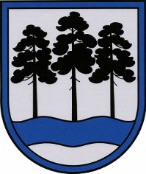 OGRES  NOVADA  PAŠVALDĪBAReģ.Nr.90000024455, Brīvības iela 33, Ogre, Ogres nov., LV-5001tālrunis 65071160, fakss 65071161, e-pasts: ogredome@ogresnovads.lv, www.ogresnovads.lv PAŠVALDĪBAS DOMES SĒDES PROTOKOLA IZRAKSTS11.§Par Ogres novada pašvaldībai piederošo neapdzīvojamo telpu nodošanu Latvijas Izglītības un zinātnes darbinieku arodbiedrības Ogres starpnovadu arodorganizācijaibezatlīdzības lietošanāIepazinusies ar Latvijas Izglītības un zinātnes darbinieku arodbiedrības Ogres starpnovadu arodorganizācijas 2017.gada 23.novembra iesniegumu (reģistrēts Ogres novada pašvaldības aģentūrā “Ogres novada Kultūras centrs” 2017.gada 24.novembrī ar Nr.1-3/369), kurā lūgts atbrīvot Ogres starpnovadu arodorganizāciju no Deju zāles telpu nomas maksas Ogres novada Kultūras centrā, 2017.gada gada 27.decembrī Ogres pilsētas izglītības iestāžu darbinieku bērnu Ziemassvētku eglītes pasākuma norisei. Noklausoties Ogres novada pašvaldības aģentūras “Ogres novada Kultūras centrs” direktores Antras Purviņas informāciju, pamatojoties uz likuma “Par pašvaldībām” 21.panta pirmās daļas 14.punkta “b” apakšpunktu, Ogres novada pašvaldības 2017.gada 16.marta saistošo noteikumu Nr.2/2017 “Ogres novada pašvaldības aģentūras „Ogres novada Kultūras centrs” maksas pakalpojumu cenrādis” (protokols Nr.4; 29. §) ar pašvaldības domes 20.04.2017. sēdes lēmuma precizējumiem (protokols Nr.5; 29. §) 1.3.1.4. punktu, balsojot: PAR – 15 balsis (E.Helmanis, G.Sīviņš, D.Širovs, E.Strazdiņa, A.Purviņa, J.Iklāvs, J.Laizāns, J.Laptevs, E.Bartkevičs, S.Kirhnere, A.Mangulis, Dz.Žindiga, Dz.Mozule, M.Siliņš, J.Latišs), PRET – nav, ATTURAS – nav,Ogres novada pašvaldības dome NOLEMJ:Atļaut Latvijas Izglītības un zinātnes darbinieku arodbiedrības Ogres starpnovadu arodorganizācijai 2017.gada 27.decembrī bez atlīdzības izmantot Ogres novada Kultūras centra Deju zāles telpas.Kontroli par lēmuma izpildi uzdot Ogres novada pašvaldības izpilddirektoram.(Sēdes vadītāja,domes priekšsēdētāja E.Helmaņa paraksts)Lēmums stājas spēkā 2017.gada 22.decembrīOgrē, Brīvības ielā 33Nr.162017.gada 21.decembrī